Logo                                                         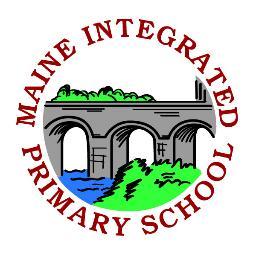 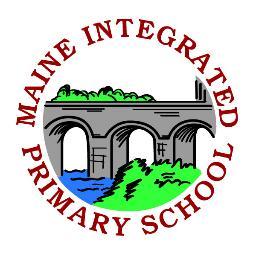 November 2022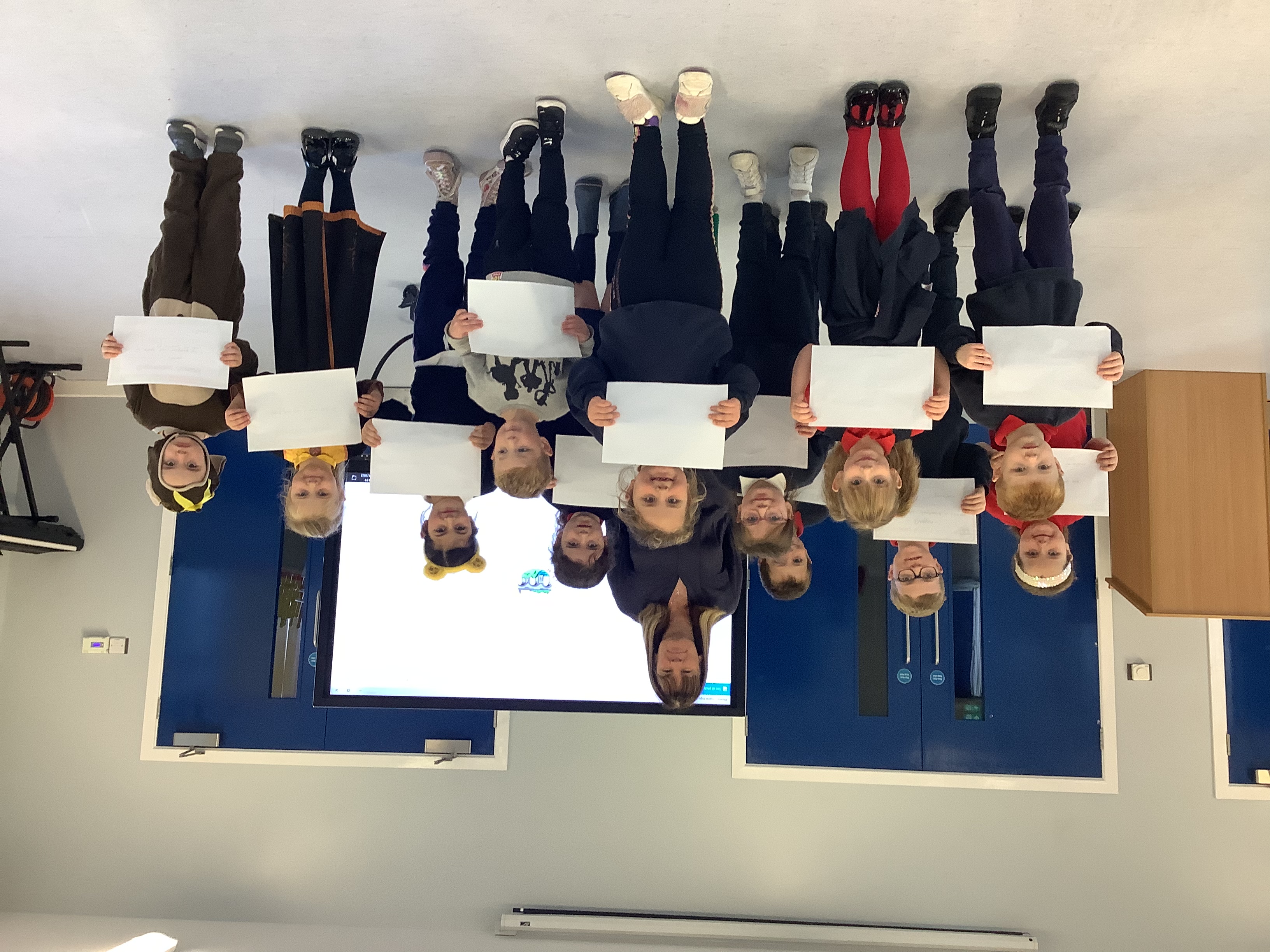 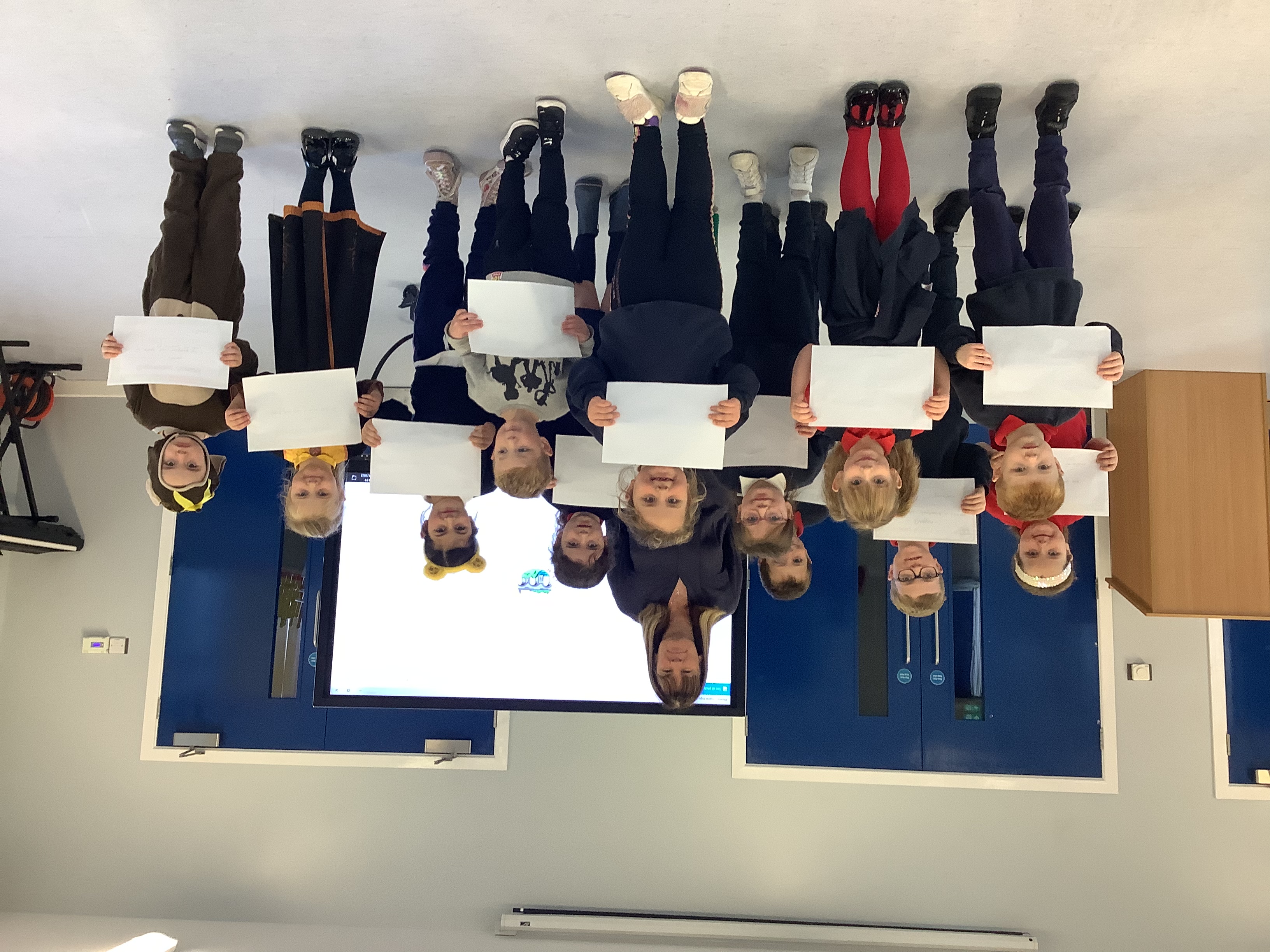 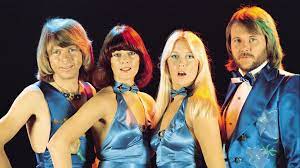 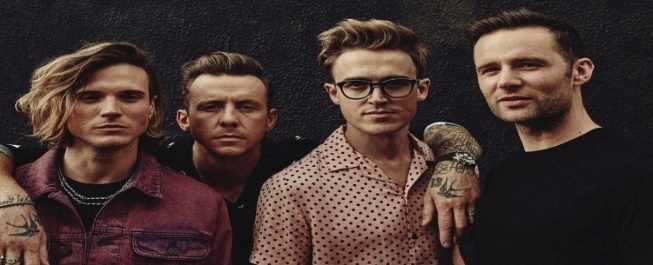 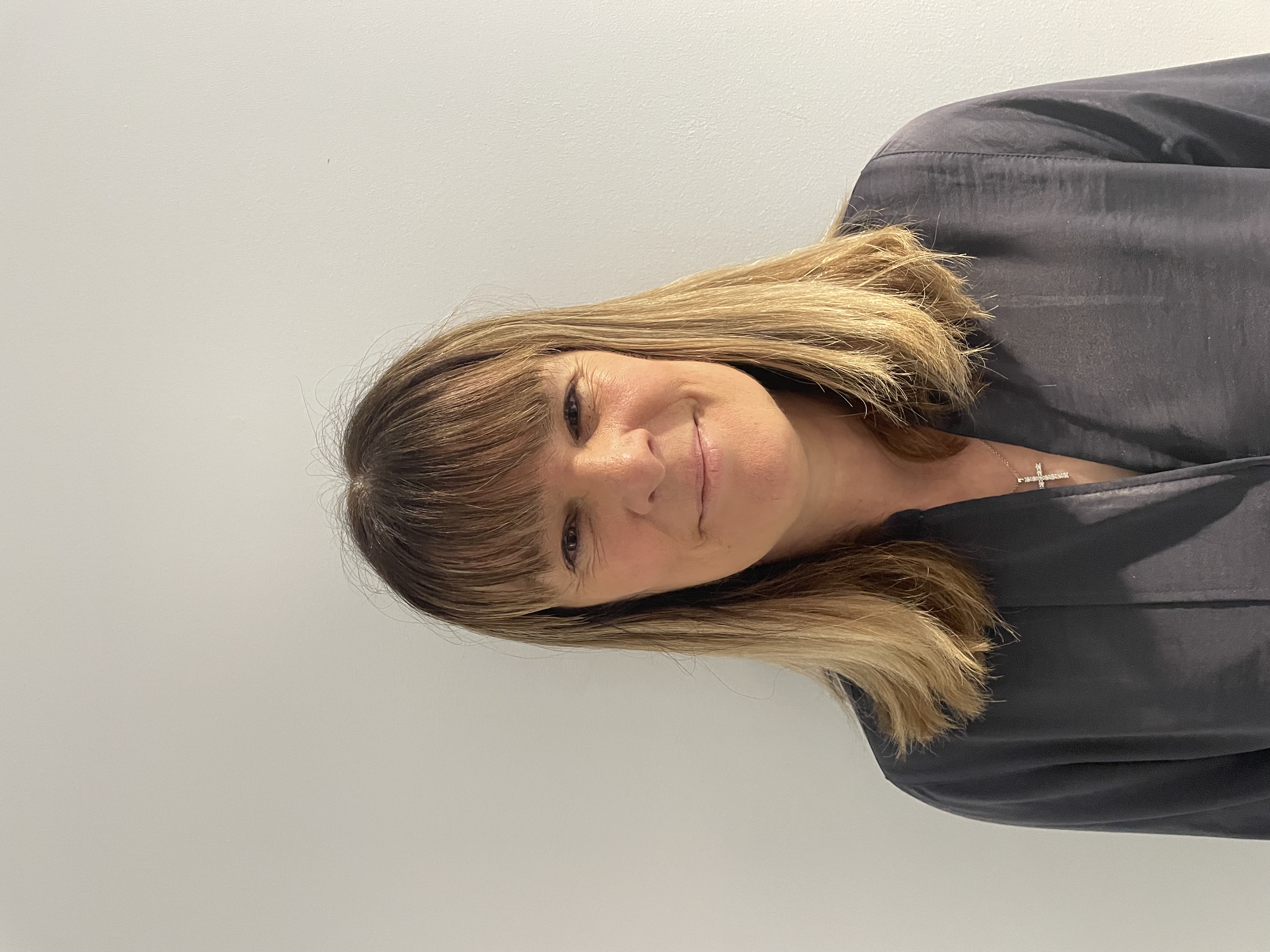 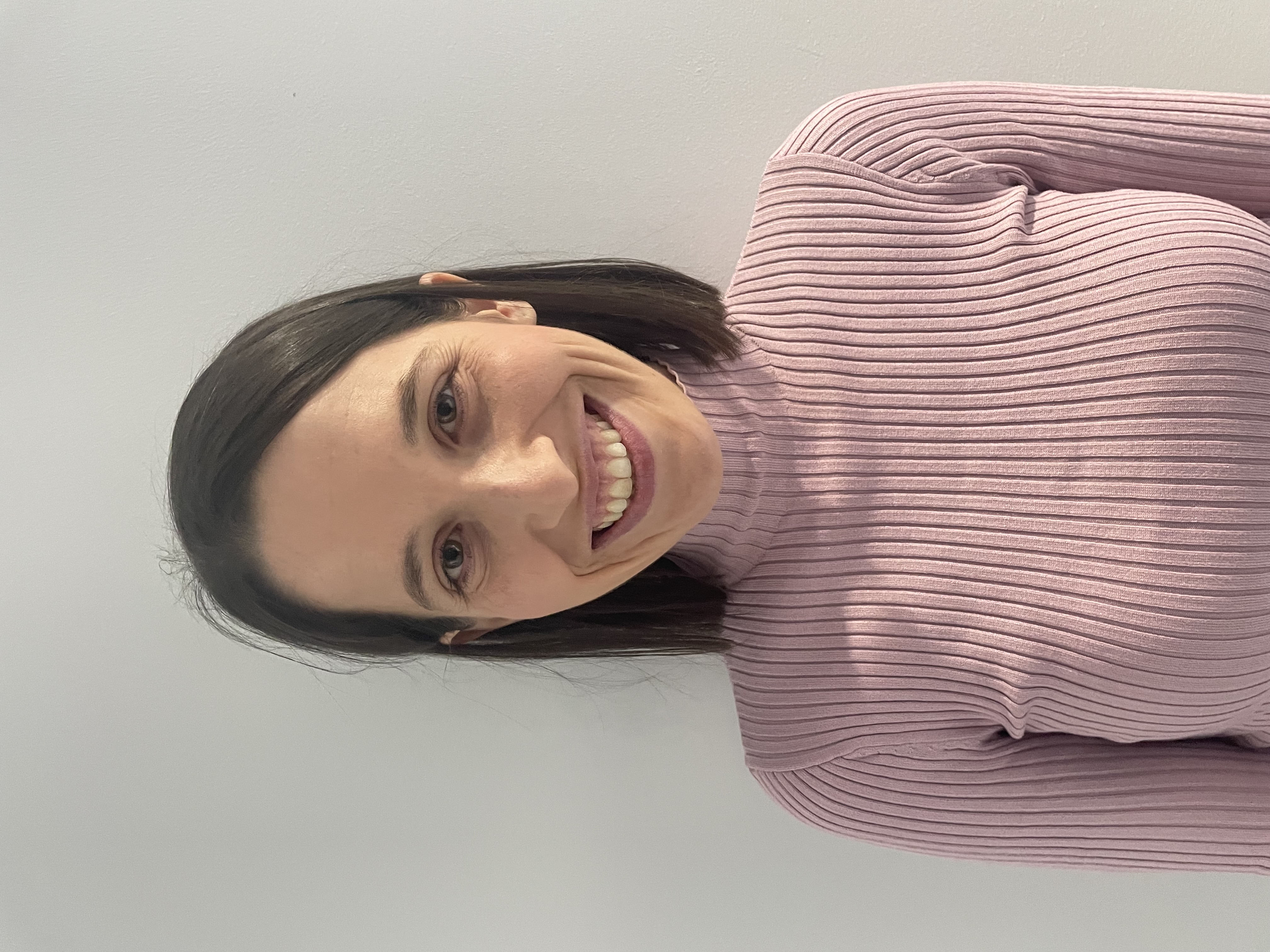 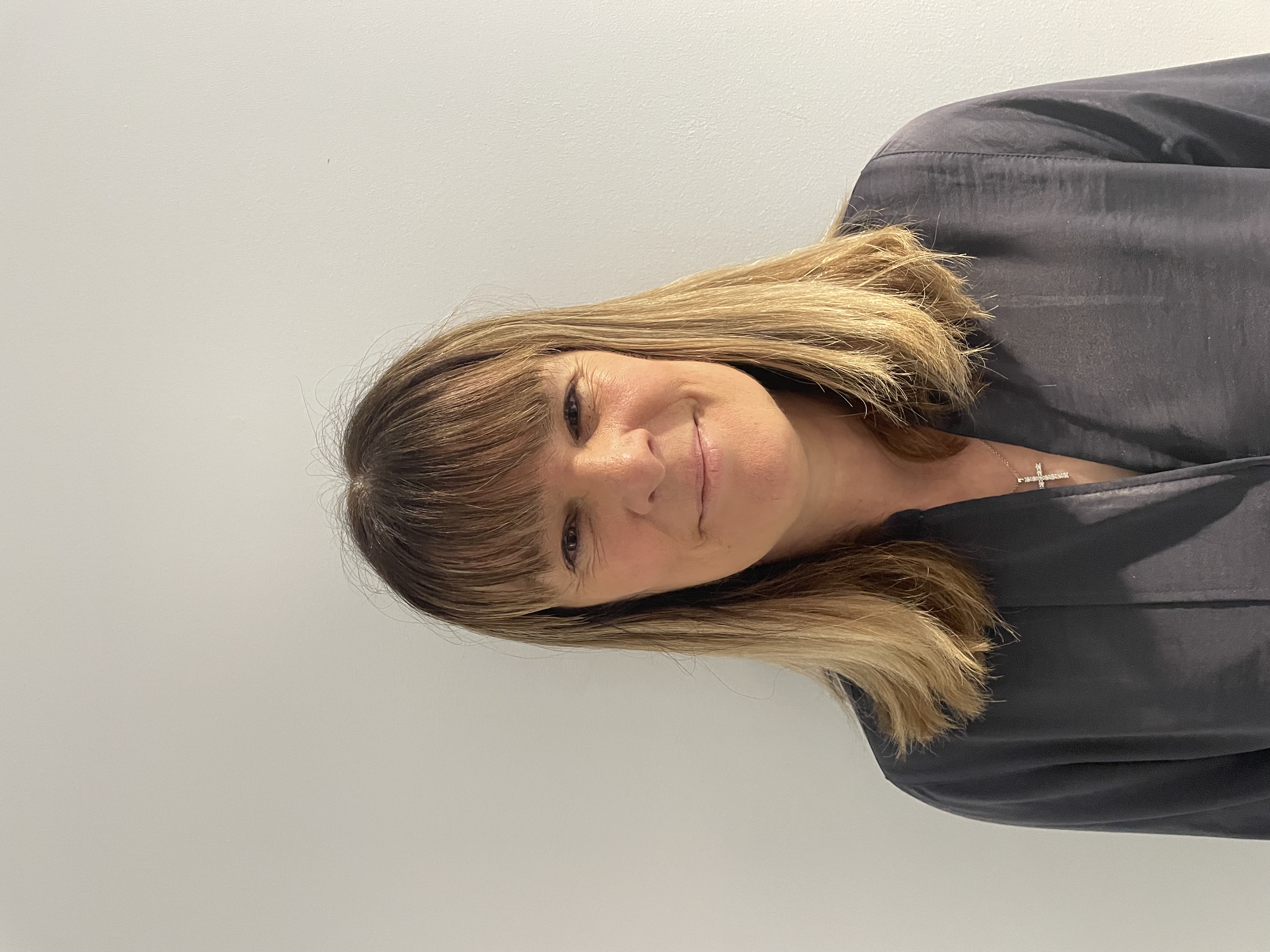 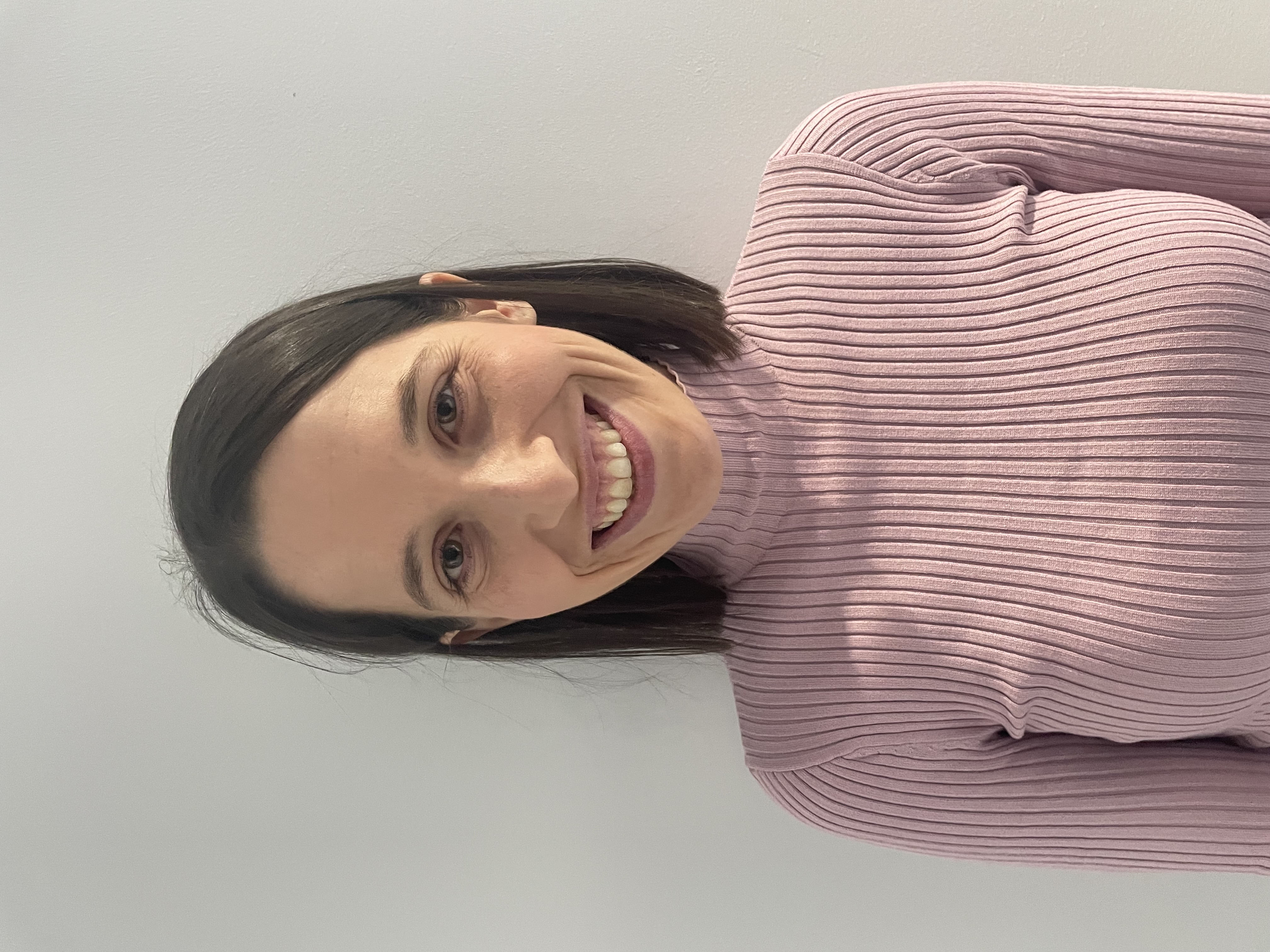 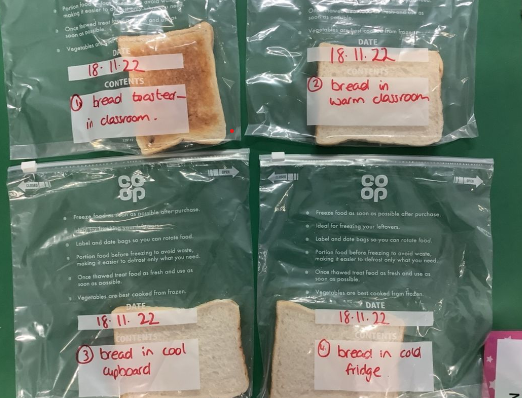 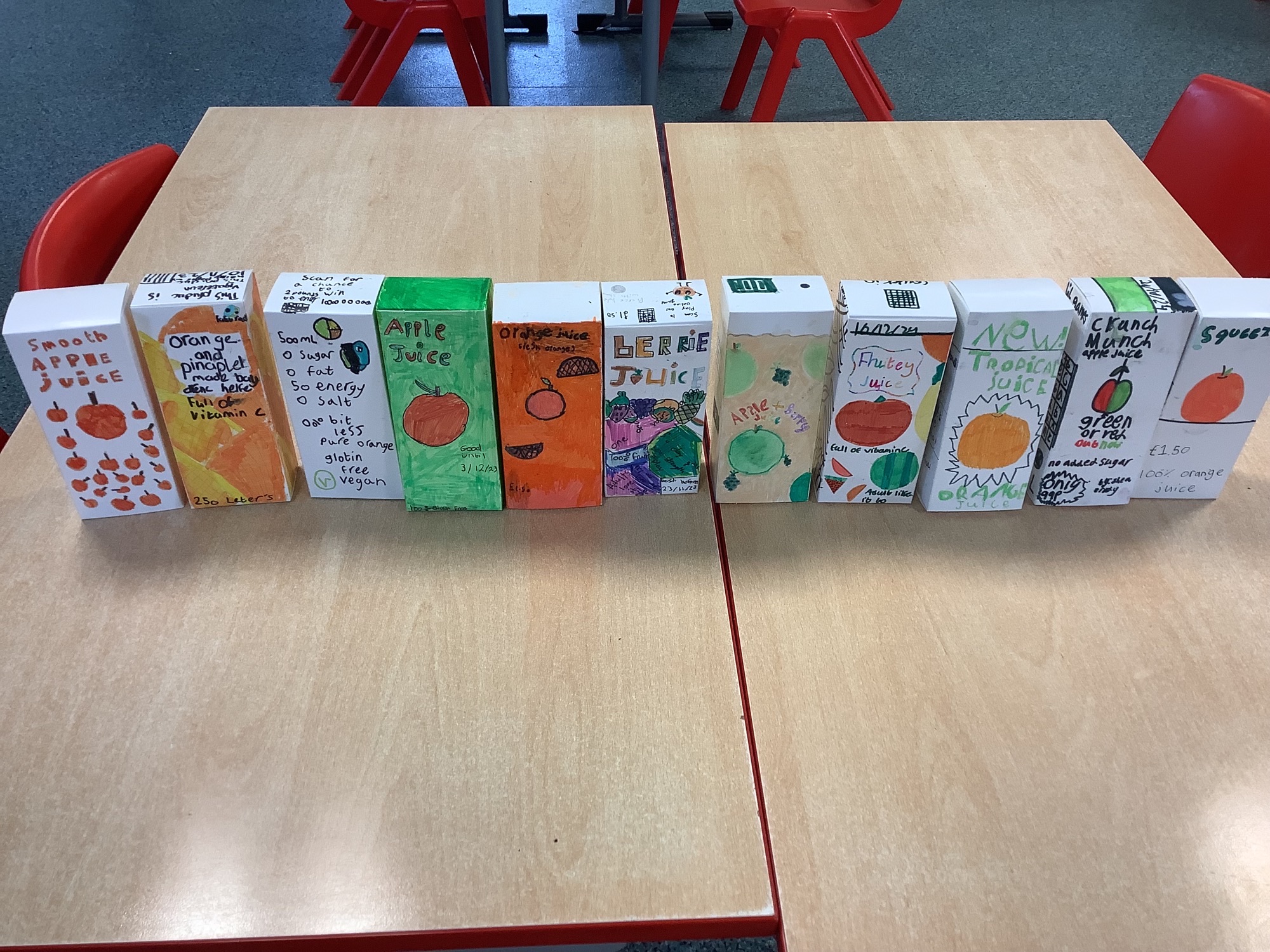 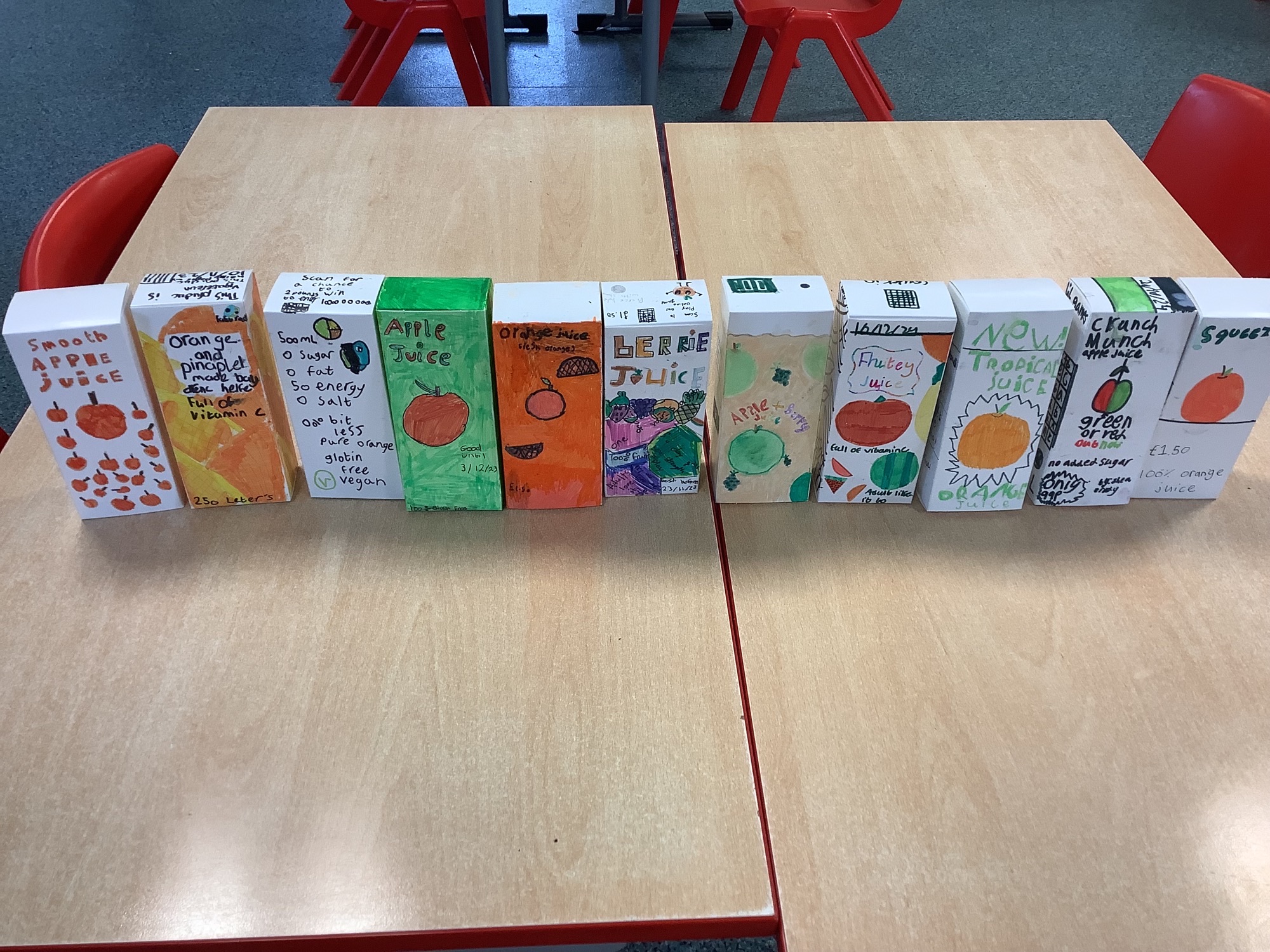 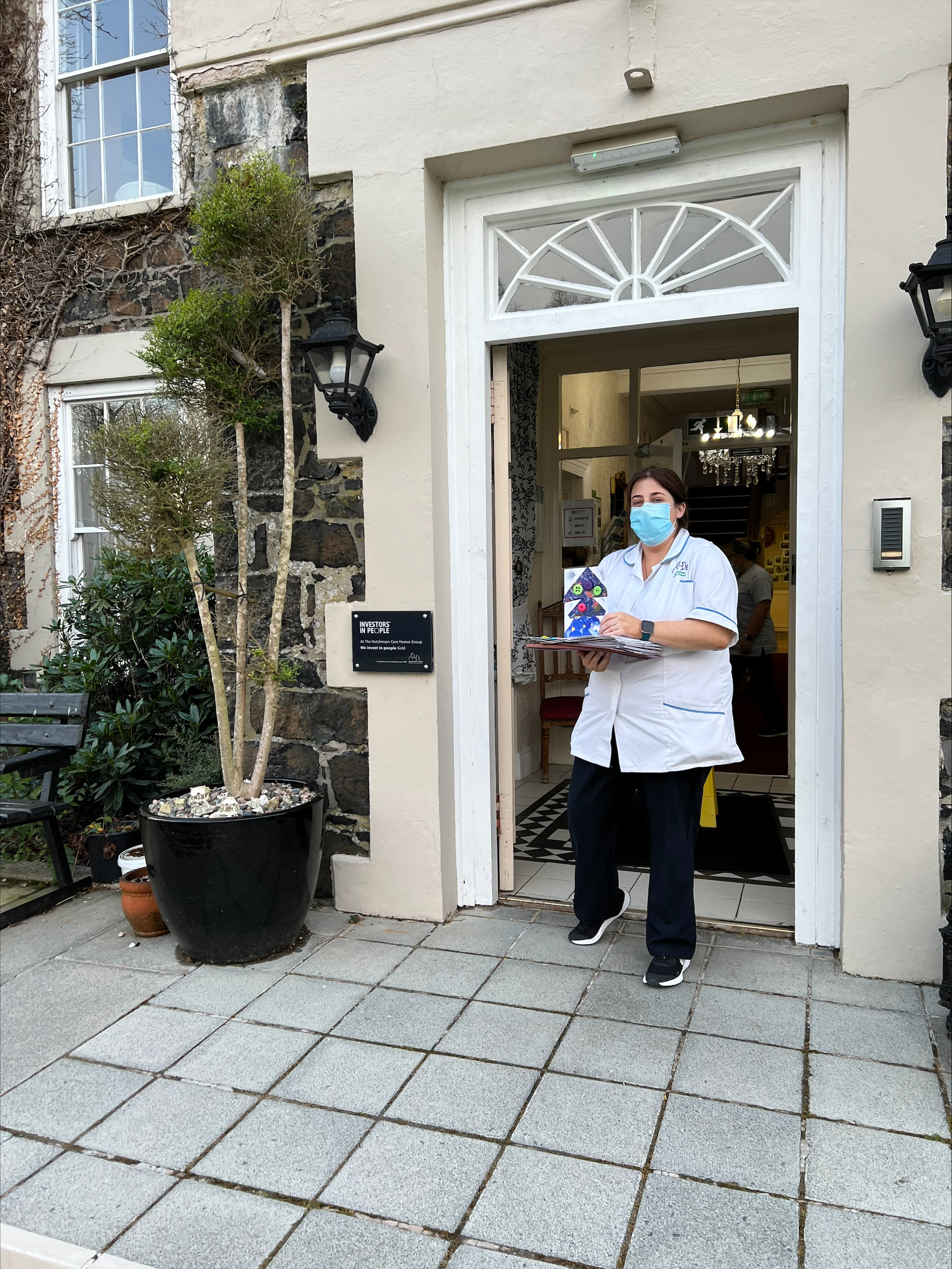 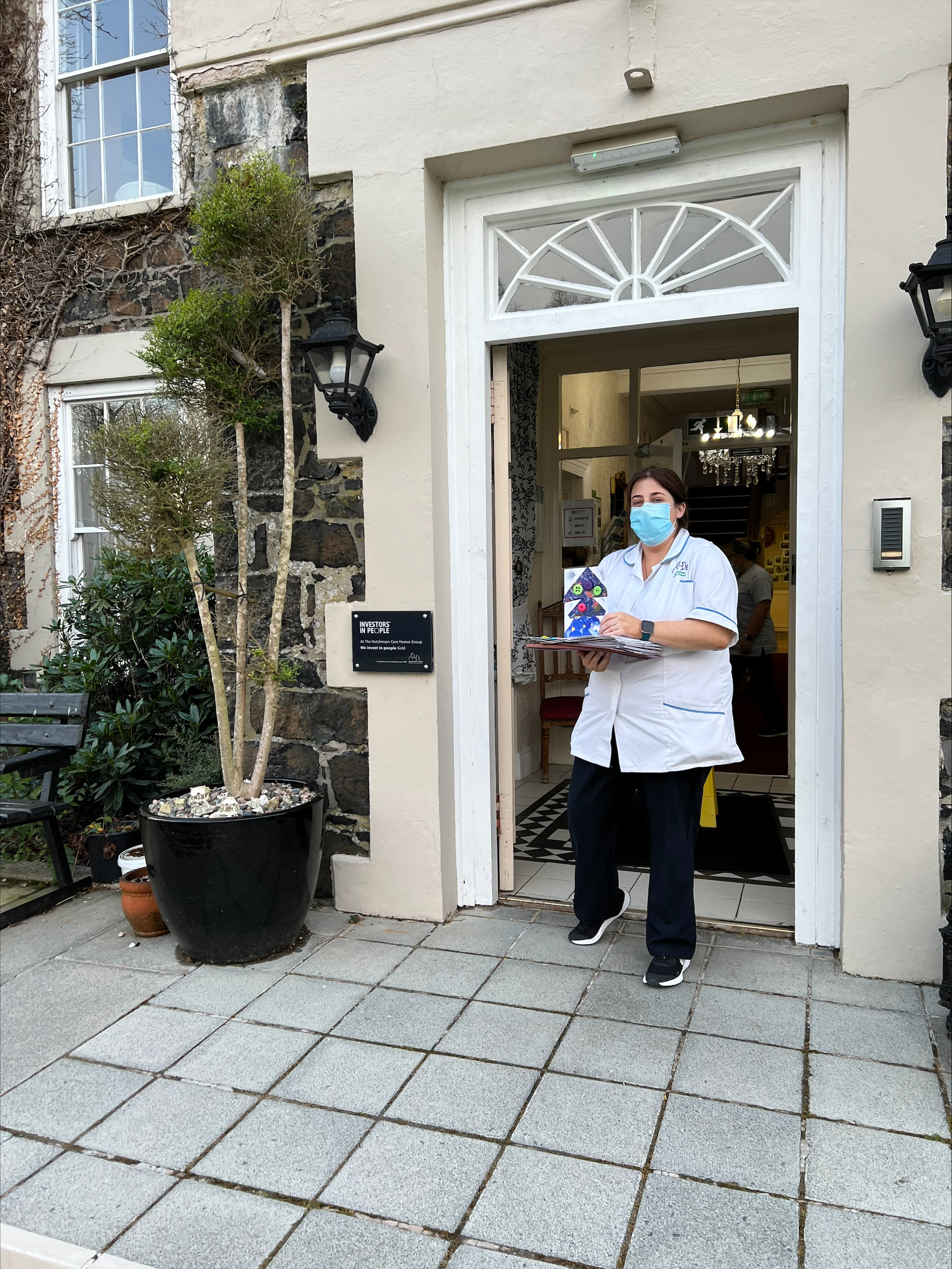 